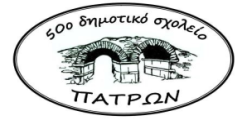 ΕΓΓΡΑΦΕΣ    Α΄ τάξη2021 -2022Από 1 έως 20 ΜαρτίουΔικαιολογητικάΠιστοποιητικό γέννησης. Θα αναζητηθεί  από το σχολείο.Επίδειξη του βιβλιαρίου  Υγείας με τα προβλεπόμενα εμβόλια συμπληρωμένα (Φωτοτυπία).Ατομικό Δελτίο Υγείας Μαθητή (Α.Δ.Υ.Μ),  από τον παιδίατροΛογαριασμό ή αντίγραφο  λογαριασμού ΔΕΗ  ή ΟΤΕ ή ΔΕΥΑΠ από τον οποίο προκύπτει η διεύθυνση κατοικίας και αντίγραφο του Ε1 ή αντίγραφο μισθωτηρίουΒεβαίωση παρακολούθησης νηπιαγωγείου.Υπεύθυνη Δήλωση- ερωτηματολόγιο. Θα σας δοθεί στο σχολείο.Η προσέλευσή σας στο σχολείο θα γίνεται από τις 12:30 μ.μ. έως τις 14:00 κατόπιν ραντεβού στο τηλ.: 2610-421055                                                                                           Η Διευθύντρια                                                                                                                    Σωτηρία Τάγιου